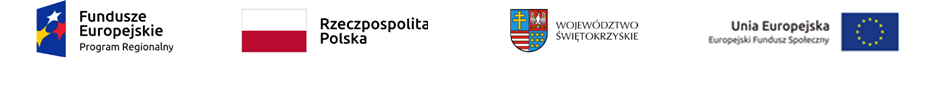 OKSO.272.6.2021Jędrzejów, dnia  21.04.2021 r.INFORMACJAdla Wykonawców nr 1Zmiana SWZZmiana ogłoszenia o zamówieniuZmiana terminówDotyczy: Postępowania o udzielenie zamówienia publicznego pn.Zwalczanie skutków epidemii COVID-19 w Powiecie Jędrzejowskim - Zakupsprzętu medycznego leczniczegoZamawiający działając na podstawie art. 284 ust. 2 i ust. 6 oraz art. 286 ust. 1 ustawy z dnia 11 września 2019r. Prawo zamówień publicznych (tj. Dz. U. z 2019 r. poz. 2019 ze zm. – dalej ustawy Pzp) udziela odpowiedzi na pytania oraz dokonuje modyfikacji SWZ:Wykonawca 1:Zadanie nr 3 - Defibrylator AEDPytanie 1 dot. pkt.3- Czy Zamawiający dopuści AED z energią defibrylacji u osób dorosłych: szczytowe natężenie prądu32 A (nominalnie 150 J przy obciążeniu 50 Ω). Defibrylacja u dzieci przy użyciu opcjonalnego zainstalowanego zestawu elektrod SMART Pads dla niemowląt/dzieci: nominalne szczytowe natężenie prądu 16 A (nominalnie 150 J przy obciążeniu 50 Ω) ?Odpowiedź 1:Zgodnie z SWZPytanie nr 2 dot. pkt. 13- Czy Zamawiający dopuści AED z gwarancją na urządzenie 8 lat z czego na baterię min. 4 lata oraz min. 2 lata na elektrody? Ze względu na materiał z jakiego są zrobione elektrody miękkie-„klej” nie jest w stanie utrzymać swoich parametrów technicznych przez 4 lata. Wszyscy renomowani producenci urządzeń AED oraz elektrod potwierdzają skuteczne działanie do 2 lat od produkcji.Odpowiedź 2:Zamawiający dopuszcza pod warunkiem dostawy po okresie ważności przez wykonawcę nowych elektrod i dokonuje zmiany w Opisie przedmiotu zamówienia. Pytanie nr 3  Biorąc pod uwagę panującą sytuację epidemiologiczną czy Zamawiający będzie wymagał szybszego terminu dostawy urządzeń do 5 dni od podpisania umowy ?Odpowiedź 3:Zamawiający nie wymaga skrócenia terminu realizacjiPytanie nr 4  Czy Zamawiający będzie wymagał możliwości defibrylacji dzieci (<8 kg lub <8 roku życia) z automatycznym zmniejszeniem wartości energii oraz zmianą poleceń dotyczących defibrylacji i resuscytacji dzieci przy użyciu dedykowanego klucza pediatrycznego ?Odpowiedź 4:Tak zamawiający dopuszcza takie rozwiązania i dokonuje zmiany w Opisie przedmiotu zamówienia.Wykonawca 2:Pytanie nr 1:Dotyczy zadania 3. defibrylatorów AED Zwracamy się z pytaniem do Zamawiającego, czy dopuści do oferty defibrylator o następujących parametrach:Zewnętrzny defibrylator półautomatyczny dwufazowy.Dwa przyciski: zasilania i wyzwolenia impulsu.Defibrylacja dwufazowa: 150J dorośli, 50J dzieci.Komunikaty głosowe w języku polskim.Fala defibrylacyjna odcięta wykładniczo, dopasowana do oporności tkanek pacjenta.System analizy kardiologicznej pacjenta.Urządzenie analizuje, informuje oraz decyduje czy wstrząs jest zalecany oraz czy elektrody są podłączone prawidłowo.Bateria o przydatności 7 lat i gwarancji 4 lata, pozwalająca na 300 defibrylacji.Bateria pomocnicza 9V, służąca do autotestów.Czas ładowania poniżej 6 sekund.Wbudowany metronom.Masa urządzenia: około 2 kg.Stopień ochrony zgodny z normą IEC 60529 - IP54.Odporność na wstrząsy i upadek z 1m według normy MIL-STD-810F 516.5.Praca na wysokości  od -150m do 4500m n.p.m. według normy MIL-STD-810F 500.4.Środowisko pracy: wilgotność 5-95%, temperatura 0-50°C.Gwarancja na urządzenie 8 lat.Elektrody jednorazowe, przyklejane, bez konieczności wymiany baterii.Długość przewodu elektrod – 122 cm.Graficzne instrukcje użycia na opakowaniu elektrod oraz na każdej elektrodzie z osobna.Okres trwałości elektrod 24 miesiące.Automatyczna konwersja do trybu pediatrycznego, po podłączeniu elektrod pediatrycznych.Dioda kontrolna autotestów migająca na zielono lub czerwono.Autotesty przeprowadzane codziennie, co tydzień, co miesiąc i co kwartał.Autotest przy każdym uruchomieniu.Oprogramowanie zgodne z Europejską radą Resuscytacji z 2015r. z możliwością aktualizacji.Deklaracja zgodności CE.Odpowiedź 1:Zamawiający nie dopuszcza. Parametry główne określone w SIWZ parametry urządzeń mogą być równoważne lub lepsze.Wykonawca 3:Pytanie nr 1: Zadanie nr 3 1. W związku z tym że opisany w SWIZ przez Zamawiającego parametr „kompatybilny z defibrylatorami w karetkach” posiada tylko jeden producent AED firma Philips , prosimy o dopuszczenie na zasadzie równoważności AED bez tej funkcji co zapewni w postępowaniu zachowanie konkurencyjności. Odpowiedź 1:Zamawiający nie zgadza się ze stwierdzeniem.Wykonawca 4:Dotyczy : Zadanie numer 3 defibrylator AEDPytanie 1Pkt. 1 wersja - automatycznyCzy Zamawiający dopuści urządzenie działające w trybie półautomatycznym?Większość dostępnych defibrylatorów działa na zasadzie półautomatycznej. Dzięki takiemu rozwiązaniu mamy kontrolę nad podaniem impulsu i minimalizujemy szansę poruszenia poszkodowanym przez osoby postronne. W wersji półautomatycznej wyzwolenie impulsu poprzez naciśnięcie przycisku może nastąpić (tak jak w wersji automatycznej) tylko i wyłącznie po analizie EKG i wykryciu rytmu serca do defibrylacji.Odpowiedź 1:Zamawiający nie dopuszczaPytanie 2 Dotyczy:  pkt. 3 sekwencyjna energia wstrząsów do 360 JCzy Zamawiający dopuści do postępowania defibrylator AED, który podaje wyładowania o zoptymalizowanej wartości 150J, +/- 15% w zależności od odczytu oporności klatki piersiowej poszkodowanego?Na rynku dostępne są defibrylatory AED czołowych producentów działające w oparciu o różne protokoły dostarczanej energii np. stałe lub wzrastające. Aktualnie nie ma dostępnych badań, które wskazywałyby na wyższość jednego konkretnego rozwiązania nad pozostałymi. Doniesienia prasowe o skutecznym użyciu defibrylatorów działających według różnych protokołów energii mogą sugerować, że ta kwestia nie ma tak decydującego znaczenia jak starają się to przedstawiać producenci forsujący oferowane przez nich rozwiązanie.Odpowiedź 2Zamawiający nie dopuszcza. Parametry urządzenia mają być równoważne bądź lepsze niż w SIWZPytanie 3 Dotyczy:  pkt.13 elektrody  min. 4 lataCzy Zamawiający dopuści urządzenie, którego okres przydatności elektrod wynosi 30 miesięcy.Mając na uwadze fakt, że większość wiodących producentów proponuje do swoich urządzeń elektrody z terminem ważności ok. 30 miesięcy chcielibyśmy zaoferować urządzenie do którego elektrody mają okres przydatności 30 miesięcy. Rozumiemy, że dla zamawiającego gwarancja przydatności elektrod 48 miesięcy jest kluczowa, proponujemy rozwiązanie, w którym po upływie 30 miesięcy elektrody zostaną wymienione na koszt wykonawcy na nowe dzięki czemu Zamawiający uzyska gwarancję przydatności elektrod 60 miesięcy.Odpowiedź 3:Tak zamawiający dopuszcza i dokonuje zmiany w Opisie przedmiotu zamówienia.Pytanie 4Dotyczy: pkt.13 elektrody min. 4 lata Czy Zamawiający dopuści urządzenie, którego okres przydatności elektrod wynosi 36 miesięcy?Elektrody 3 letnie w urządzeniu, które chcemy zaoferować są tańsze niż elektrody 4 letnie w urządzeniu Lifepak w związku z powyższym żywotność elektrod nie wpływa na koszty eksploatacji urządzenia oraz jednocześnie zmusza użytkownika do częstszej kontroli stanu urządzenia.Odpowiedź 4:Tak zamawiający dopuszcza i dokonuje zmiany w Opisie przedmiotu zamówienia.Wykonawca 5:Zadanie nr 3 - Defibrylator AEDPytanie nr 1 dot. pkt.3-  Czy Zamawiający dopuści AED z energią defibrylacji u osób dorosłych: szczytowe natężenie prądu32 A (nominalnie 150 J przy obciążeniu 50 Ω). Defibrylacja u dzieci przy użyciu opcjonalnego zainstalowanego zestawu elektrod SMART Pads dla niemowląt/dzieci: nominalne szczytowe natężenie prądu 16 A (nominalnie 150 J przy obciążeniu 50 Ω) ?Odpowiedź 1:Zgodnie z SWZPytanie nr 2 dot. pkt. 13-  Czy Zamawiający dopuści AED z gwarancją na urządzenie 6 lat z czego na baterię min. 4 lata oraz min. 2 lata na elektrody? Odpowiedź 2:Tak zamawiający nie dopuszcza, gdyż minimalne wymagania są określone w Opisie przedmiotu zamówienia pkt 13 jako: min. 8  lat gwarancji na urządzenie, bateria min. 4 lata i elektrody min. 2 lata.Wykonawca 6:Zad. 1 Aparat do znieczuleniaPkt 2 Czy Zamawiający dopuści reduktory wbudowane w aparat do znieczulenia?Odpowiedź 1:Zgodnie z SIWZ.Pkt 4 Czy Zamawiający aparat do znieczulania bez podgrzewanego modułu pacjenta natomiast z podgrzewanymi czujnikami przepływu (bez możliwości wyłączenia podgrzewania przez użytkownika)? Jest to bardziej nowoczesne rozwiązanie zapobiegające przegrzaniu mieszaniny oddechowej i pacjenta.Odpowiedź 2:Zamawiający nie dopuszcza.Pkt 5 Czy Zamawiający dopuści zasilanie awaryjne akumulatorowe na 90 minut w warunkach standardowych oraz 30 minut w warunkach ekstremalnychOdpowiedź 3:Zgodnie z SIWZ.Pkt 7 Czy zamawiający uzna za spełnienie warunku zaoferowanie aparatu z trzema szufladami?Odpowiedź 4:Zamawiający dopuszcza i dokonuje zmiany w Opisie przedmiotu zamówienia.Pkt 10 Czy Zamawiający dopuści mieszalnik pneumatyczny?Odpowiedź 5:Zgodnie z SIWZ.Pkt 11 Czy Zamawiający dopuści mieszalnik pneumatyczny?Odpowiedź 6:Zgodnie z SIWZ.Pkt 16 Czy Zamawiający dopuści zastawkę APL z funkcją natychmiastowego zwolnienia ciśnienia w układzie poprzez skręcenie zastawki do minimum?Odpowiedź 7:Zamawiający nie dopuszcza.Pkt 18 Czy Zmawiający dopuści rozwiązanie lepsze niż wymagane – miejsce aktywne do zamocowania dwóch parowników?Odpowiedź 8:Zamawiający dopuszcza i dokonuje modyfikacji Opisu przedmiotu zamówienia.Pkt 21 Czy Zamawiający dopuści respirator z napędem pneumatycznym?Odpowiedź 9:Zgodnie z SIWZ.Pkt 26 Czy Zamawiający dopuści, bezpieczną z punktu widzenia natlenienia pacjenta, funkcję pauzy na 1 min,  z prezentacją czasu pozostałego do zakończenia pauzy?Odpowiedź 10:Zamawiający dopuszcza i dokonuje modyfikacji Opisu przedmiotu zamówienia.Pkt 27 Czy Zamawiający dopuści brak tej funkcji? Jest to rozwiązanie czysto techniczne i nie ma wpływu na parametry kliniczne aparatu.  Odpowiedź 11:Zamawiający nie dopuszcza.Pkt 28 Czy Zamawiający dopuści aparat z awaryjną podażą O2 i anestetyku z parownika po awarii zasilania sieciowego w trybie wentylacji ręcznej?Odpowiedź 12:Zgodnie z SIWZ.Pkt 31 Czy Zamawiający dopuści szerszy zakres regulacji plateau 5-60%?Odpowiedź 13:Zamawiający dopuszcza i dokonuje modyfikacji Opisu przedmiotu zamówienia.Pkt 32 Czy Zamawiający dopuści zakres I:E od 2:1 do 1:8?Odpowiedź 14:Zamawiający dopuszcza i dokonuje modyfikacji Opisu przedmiotu zamówienia.Pkt 33 Czy Zamawiający dopuści zakres objętości oddechowej dla wentylacji objętościowej, od 20 [ml]  do 1500 [ml] i zakres uzyskiwanej objętości od 5 – 1500 ml w trybie wentylacji ciśnieniowej ?Odpowiedź 15:Zgodnie z SIWZ.Pkt 34 Czy Zamawiający dopuści zakres regulacji wyzwalacza 0,2 do 10 l/min?Odpowiedź 16:Zgodnie z SIWZ.Pkt 35 Czy Zamawiający dopuści ciśnienie wdechowe regulowane w zakresie 5-60 cmH2O?Odpowiedź 17:Zamawiający dopuszcza i dokonuje modyfikacji Opisu przedmiotu zamówienia.Pkt 36 Czy Zamawiający dopuści wspomaganie ciśnieniowe w trybie PSV regulowane w zakresie 2-40 cmH2O?Odpowiedź 18:Zgodnie z SIWZ.Pkt 37 Czy Zamawiający dopuści brak tej funkcji?Odpowiedź 19:Zgodnie z SIWZ.Pkt 38 Czy Zamawiający dopuści regulację PEEP w zakresie wył, 4-30 cmH2O?Odpowiedź 20:Zgodnie z SIWZ.Pkt 39 Czy Zamawiający dopuści brak tej funkcji?Odpowiedź 21:Zgodnie z SIWZ.Pkt 40 Czy Zamawiający dopuści brak tej funkcji?Odpowiedź 22:Zgodnie z SIWZ.Pkt 42 Czy Zamawiający dopuści prezentację krzywych w czasie rzeczywistym: p(t) , CO2(t) oraz pętla ciśnienie-objętość albo ciśnienie – przepływ albo przepływ – objętość z możliwością jednoczesnego zapisania pętli wzorcowej?Odpowiedź 23:Zamawiający dopuszcza i dokonuje modyfikacji Opisu przedmiotu zamówienia.Pkt 43 Czy Zamawiający dopuści brak tej funkcji?Odpowiedź 24:Zgodnie z SIWZ.Pkt 46 Czy Zamawiający dopuści ekran niewbudowany w przednią ścianę aparatu , na wysięgniku, pozwalający na dostosowanie jego położenia do potrzeb użytkownika? Jest to rozwiązanie nowoczesne i funkcjonalne.Odpowiedź 25:Zamawiający nie dopuszcza.Pkt 53 Czy Zamawiający dopuści kalibrację modułu gazowego wykonywaną przy użyciu gazu podczas przeglądu serwisowego?Odpowiedź 26:Zgodnie z SIWZ.Pkt 54 Czy Zamawiający dopuści brak tej funkcji?Odpowiedź 27:Zgodnie z SIWZ.Pkt  63 Czy Zamawiający dopuści brak tej funkcji?Odpowiedź 28:Zgodnie z SIWZ.Pkt 67 Czy Zamawiający dopuści ssak inżektorowy napędzany powietrzem z sieci centralnej, zasilanie ssaka z przyłączy w aparacie, regulacja siły ssania, dwa zbiorniki na wydzielinę o objętości po 1000 ml na wkłady jednorazowe?Odpowiedź 29:Zgodnie z SIWZ.Pkt 69 Czy Zamawiający dopuści 3 gniazda elektryczne, zabezpieczone bezpiecznikami?Odpowiedź 30:Zamawiający dopuszcza i dokonuje modyfikacji Opisu przedmiotu zamówienia.Pkt 70 Czy Zmawiający dopuści automatyczny test z interakcją z użytkownikiem w trakcie trwania procedury testowania?Odpowiedź 31:Zamawiający nie dopuszcza.Pkt 81 Czy Zamawiający dopuści sterowanie za pomocą ekranu dotykowego (wraz z wyświetlanymi stale najczęściej używanymi przyciskami funkcyjnymi) oraz pokrętła?Odpowiedź 32:Zgodnie z SIWZ.Pkt 82 Czy Zamawiający dopuści kardiomonitor wyposażony w akumulator wystarczający na 4 godziny pracy?Odpowiedź 33:Zamawiający dopuszcza i dokonuje modyfikacji Opisu przedmiotu zamówienia.Pkt 82 Czy Zamawiający zrezygnuje z wymogu łączności bezprzewodowej? Odpowiedź 34:Zamawiający nie dopuszcza.Pkt 84 Czy Zamawiający dopuści kardiomonitor bez ekranu funkcji mini-trendów obok odpowiadających im krzywych dynamicznych?Odpowiedź 35:Zgodnie z SIWZ.Pkt 86 Czy Zamawiający dopuści możliwość przeglądania ostatniej godziny z rozdzielczością 1 min, a przy skali czasu 20 min z rozdzielczością 10s?Odpowiedź 36:Zgodnie z SIWZ.Pkt 87 Czy Zamawiający dopuści funkcję zapamiętywania krzywych dynamicznych z 72 godzin?Odpowiedź 37:Zamawiający dopuszcza i dokonuje modyfikacji Opisu przedmiotu zamówienia.Pkt  88 Czy Zamawiający dopuści monitor wyposażony w funkcję obliczeń hemodynamicznych bez funkcji: kalkulatora lekowego, parametrów wentylacyjnych i utlenowania oraz obliczeń nerkowych?Odpowiedź 38:Zgodnie z SIWZ.Pkt  90 Czy Zamawiający dopuści rejestrator termiczny zintegrowany z monitorem, montowany z boku obudowy monitora?Odpowiedź 39:Zamawiający dopuszcza i dokonuje modyfikacji Opisu przedmiotu zamówienia.Pkt 90 Czy Zamawiający dopuści możliwość rozbudowy monitora o rejestrator zintegrowany z monitorem, montowany z boku obudowy monitora? Zwracamy uwagę, że rejestrator termiczny ma nikłe zastosowanie w obszarze Sali operacyjnej.Odpowiedź 40:Zgodnie z SIWZ.Pkt 91 Czy Zamawiający dopuści monitor bez funkcji wyświetlania na jego ekranie danych z aparatu do znieczulania? Zwracamy uwagę na fakt, że oba ekrany znajdują się bezpośrednio obok siebie i dublowanie informacji na obu ekranach nie wnosi żadnej korzyści klinicznej.Odpowiedź 41:Zgodnie z SIWZ.Pkt  95 Czy Zamawiający dopuści zakres pomiary EKG 20-300 uderzeń/minutę?Odpowiedź 42:Zamawiający dopuszcza i dokonuje modyfikacji Opisu przedmiotu zamówienia.Pkt 99 Czy Zamawiający dopuści pomiar SpO2 algorytmem TruSignal charakteryzujący się zakresem pomiarowy 1-100%, dokładnością w zakresie 70-100% wynoszącą: dla dorosłych i dzieci +/-2 w bezruchu, +/-3 w ruchu oraz +/-3 przy niskiej perfuzji, z zakresem pomiarowym częstości tętna 30-250 ud/min. i dokładnością +/-2 ud/min.?Odpowiedź 43:Zgodnie z SIWZ.Pkt  101 Czy Zamawiający dopuści pomiar ciśnienia ręczny i automatyczny z ustawianym czasem powtarzania do 2 godzin oraz dodatkowo wyposażony w funkcję konfiguracji własnych cykli pomiarowych (różne odstępy pomiarowe i różne liczby powtórzeń w każdym kroku)?Odpowiedź 44:Zgodnie z SIWZ.Pkt  102 Czy Zamawiający dopuści monitor bez tej funkcji?Odpowiedź 45:Zgodnie z SIWZ.Pkt 104 Czy Zamawiający dopuści monitor z możliwością jednoczesnego pomiaru dwóch ciśnień z możliwością rozbudowy o 3 kanał pomiarowy ciśnienia w przyszłości, wyposażony dodatkowo w funkcję ciągłego pomiaru parametrów PPV i SPV na wybranym kanale ciśnienia? Zwracamy uwagę na fakt, iż Zamawiający wymaga dostarczenia akcesoriów do pomiaru IBP tylko w 1 kanale, co sugeruje, że większa liczba kanałów nie będzie potrzebna.Odpowiedź 46:Zamawiający dopuszcza i dokonuje modyfikacji Opisu przedmiotu zamówienia.Pkt 106 Czy Zamawiający dopuści monitor z funkcją jednoczesnej prezentacji 3 wartości temperatury: T1, T2 oraz temperatury krwi (w przypadku monitowania rzutu serca)?Odpowiedź 47:Zamawiający dopuszcza i dokonuje modyfikacji Opisu przedmiotu zamówienia.Pkt 108 Czy Zamawiający dopuści: pomiar zwiotczenia mięśni przez monitorowanie transmisji nerwowo-mięśniowej NMT z wykorzystaniem elektrosensora; pomiar metodą nie wymagającą detekcji ruchu mięśni na skutek stymulacji bodźcem elektrycznym. Dostępne tryby stymulacji min.: ST, DBS, TOF, TET. Sygnalizacja dźwiękowa impulsów stymulacji oraz ustępowania blokady. Pomiar realizowany z wykorzystaniem modułu oferowanego systemu monitorowania, zapewniającego wyświetlanie monitorowanych parametrów na ekranie monitora i pełną obsługę funkcji monitorowania i alarmowania za pośrednictwem ekranu monitora pacjenta?Odpowiedź 48:Zgodnie z SIWZ.Dot. SIWZ pkt. IIIPkt. 4 ppkt. 3 (oraz par. 8 ust. 3 umowy) Urządzenie będące przedmiotem umowy jest zbudowane z niezależnie działających części/modułów. Nieuzasadniona byłaby sytuacja, w której Zamawiający wymagałby wymiany całego sprzętu, a niesprawna byłaby tylko część urządzenia, którego całość poza tym działa bez zarzutu. Wymiana wadliwego modułu w takich przypadkach chroni słuszny interes Zamawiającego, a Wykonawcy umożliwi rzetelną kalkulację ceny i przedstawienie najkorzystniejszej oferty.Czy Zamawiający wyrazi zgodę na zmianę brzmienia tego punktu na następujący: „Dopuszcza się dwie naprawy tego samego elementu lub podzespołu w okresie gwarancji. W przypadku trzeciej usterki tego samego elementu lub podzespołu zostanie on wymieniony na nowy”.Odpowiedź 49:Zgodnie z SIWZ.Pkt. 4 ppkt. 5 (oraz par. 8 ust. 5 umowy) Czy Zamawiający wyrazi zgodę, aby czas reakcji serwisu liczony był dni robocze ?Odpowiedź 50:Zamawiający dopuszcza i dokonuje modyfikacji SWZ i umowy.Pkt. 4 ppkt. 6 (oraz par. 8 ust. 6 umowy) Czy Zamawiający potwierdza, że wstawienie urządzenia zastępczego zwalnia Wykonawcę z kar umownych z tyt. nieterminowej naprawy ?Odpowiedź 51:Zamawiający nie dopuszcza.Dotyczy Projektu Umowy (dot. Zad. 1)Par. 5 ust. 1a W naszej opinii zaproponowana kara umowna jest rażąco wysoka. Przyjęło się, że na rynku wyrobów medycznych wynosi ona ok. 0,1-0,2% za każdy dzień zwłoki. Zadaniem kar umownych winno być skuteczne zmotywowanie i skłonienie kontrahenta do prawidłowego wykonania umowy, a nie zniechęcanie do udziału w zamówieniach publicznych. W związku z tym proponujemy, aby obniżyć karę umowną do przyjętego w branży poziomu.Odpowiedź 52:Zamawiający określa poziom kar umownych na 0,5% wynagrodzenia umownego brutto określonego w § 4 ust. 1 umowy i modyfikuje jej zapisy.Par. 5 ust. 1b W naszej opinii zaproponowana kara umowna jest rażąco wysoka. Przyjęło się, że na rynku wyrobów medycznych wynosi ona ok. 0,1-0,2% za każdy dzień zwłoki. Zadaniem kar umownych winno być skuteczne zmotywowanie i skłonienie kontrahenta do prawidłowego wykonania umowy, a nie zniechęcanie do udziału w zamówieniach publicznych. W związku z tym proponujemy, aby obniżyć karę umowną do przyjętego w branży poziomu.Odpowiedź 53:Zamawiający określa poziom kar umownych na 0,5% wynagrodzenia umownego brutto określonego w § 4 ust. 1 umowy i modyfikuje jej zapisy.Par. 5 ust. 2 Wnosimy o obniżenie limitu kar do 15%, co umożliwi właściwą ocenę ryzyka.Odpowiedź 54:Zamawiający zmniejsza maksymalny wymiar wszystkich kar umownych nie może  przekroczyć 20% kwoty łącznego wynagrodzenia brutto i modyfikuje zapisy umowy.Par. 5 ust. 1d Odstąpienie od umowy jest rozwiązaniem radykalnym i niekorzystnym dla obu stron umowy, w tym również Zamawiającego. Wobec tego Wykonawca proponuje wprowadzenie obowiązku pisemnego wezwania Wykonawcy do realizacji obowiązków w wyznaczonym terminie, przez dodanie zapisu:,,Przed odstąpieniem od umowy Zamawiający wezwie Wykonawcę do usunięcia naruszenia pod rygorem odstąpienia od umowy, wyznaczając mu dodatkowy, odpowiedni min. 14 dniowy termin”. Taka konstrukcja chroni  interes Zamawiającego. Odpowiedź 55:	Zamawiający wyraża zgodę na dodanie zapisu proponowanego przez Wykonawcę , ze skróceniem terminu do 7 dni i dokonuje modyfikacji umowy.Proponujemy dodanie kolejnego par. 16a o sile wyższej z uwagi na brak regulacji kwestii postępowania przez Strony w przypadku zaistnienia zdarzeń o charakterze siły wyższej:Żadna ze Stron nie będzie odpowiedzialna za niewykonanie lub nienależyte wykonanie zobowiązań wynikających z Umowy, spowodowanych siłą wyższą, tj. przez okoliczności nadzwyczajne, nieprzewidywalne, lub też niemożliwe do uniknięcia mimo możliwości ich przewidzenia, w szczególności: klęski żywiołowe, katastrofy, strajki, zamieszki, embarga, stany zagrożenia epidemicznego, stany epidemii, stany nadzwyczajne, w tym stany klęski żywiołowej, decyzje, zarządzenia organów państwa itp. Terminy wykonania zobowiązań wynikających z Umowy, w tym czasu reakcji, ulegają przedłużeniu o czas trwania siły wyższej. W przypadku zaistnienia zdarzenia siły wyższej, Strona, która na skutek siły wyższej nie może należycie wykonać zobowiązań wynikających z Umowy, zawiadomi niezwłocznie drugą Stronę o zaistnieniu siły wyższej, jednocześnie określając jej wpływ na wykonanie zobowiązań. Po zawiadomieniu, Strony będą współdziałać w dobrej wierze w celu wywiązania się ze zobowiązań w stopniu, w jakim jest to praktycznie możliwe oraz będzie poszukiwać wszelkich sensownych alternatywnych środków działania, możliwych mimo zaistnienia okoliczności siły wyższej.Odpowiedź 56:Zamawiający podtrzymuje zapisy SWZ. Wykonawca 7:Zadanie nr 1 Aparat do znieczulaniaZałącznik nr 2 UmowaPytanie 1:§5  ust. 1Uprzejmie proszę o udzielenie wyjaśnień czy Zamawiający wyrazi zgodę na zmniejszenie kar umownych do:- pkt. a) do 0,2% ?- pkt. b) 0,2% ?Odpowiedź 1:Zamawiający zmniejsza poziom kar umownych z pkt. a) i pkt. b) do 0,5% wynagrodzenia umownego brutto określonego w § 4 ust. 1 umowy i modyfikuje jej zapisy.Patrz odp. 52 i 53.Pytanie 2:§5  ust. 2Uprzejmie proszę o udzielenie wyjaśnień czy Zamawiający wyrazi zgodę na maksymalny wymiar kar do 10% łącznego wynagrodzenia brutto?Odpowiedź 2:Zamawiający zmniejsza maksymalny wymiar wszystkich kar umownych nie może przekroczyć 20% kwoty łącznego wynagrodzenia brutto i modyfikuje zapisy umowy.Patrz odp. 54.Zamawiający na podstawie art. 286 ust. 1 ustawy z dnia 11 września 2019r. Prawo zamówień publicznych (tj. Dz. U. z 2019 r. poz. 2019 ze zm. – dalej ustawy Pzp) modyfikuje zapisy SWZ:Rozdziału III ust. 4 pkt 5 Minimalne warunki gwarancji i rękojmi5) Czas reakcji serwisu (fizyczne stawienie się serwisanta w miejscu zainstalowania sprzętu i podjęcie czynności zmierzających do naprawy sprzętu) max w ciągu 72 godzin (pełne godziny) licząc od momentu zgłoszenia awarii. Czas  reakcji serwisu będzie liczony w dni robocze (tj. 72 godziny w dni robocze).Rozdziału XI ust. 1. Termin związania ofertą.Wykonawca jest związany ofertą od dnia upływu terminu składania ofert przez okres 30 dni tj. do dnia 26.05.2021 r.Rozdziału XV ust. 2 Sposób oraz termin składania ofert.Ofertę wraz z wymaganymi załącznikami należy złożyć w terminie do dnia 27.04.2021 r. do godz. 10:00.Rozdziału XVI ust. 1 Termin otwarcia ofert.Otwarcie ofert nastąpi w dniu 27.04.2021 r. o godzinie 12:00.Zamawiający na podstawie art. 286 ust. 1 ustawy z dnia 11 września 2019r. Prawo zamówień publicznych (tj. Dz. U. z 2019 r. poz. 2019 ze zm. – dalej ustawy Pzp) modyfikuje zapisy Załącznika nr 2 do SWZ – wzór umowy:1. § 5 ust. 1 lit. a) Kary umowne1. Wykonawca zapłaci Zamawiającemu karę umowną: a) za zwłokę w dostawie przedmiotu zamówienia do siedziby Zamawiającego lub innego wskazanego budynku wskazanego przez Zamawiającego w Jędrzejowie, w wysokości 0,5% wynagrodzenia umownego brutto określonego w § 4 ust. 1 niniejszej umowy za każdy dzień zwłoki,  2. § 5 ust. 1 lit. b) Kary umowne1. Wykonawca zapłaci Zamawiającemu karę umowną:b) za zwłokę w usunięciu wad stwierdzonych przy odbiorze przedmiotu umowy lub w okresie gwarancji, w wysokości 0,5% wynagrodzenia brutto określonego w § 4 ust. 1, za każdy dzień zwłoki, licząc od upływu terminu określonego w § 2 ust. 1 umowy,3. § 5 ust. 2. Kary umowne 2. Maksymalny wymiar kar o których mowa wyżej nie może przekroczyć 20% kwoty łącznego wynagrodzenia brutto.4. § 5 ust. 1 po lit. d). Kary umowne dodaje się zapis:Przed odstąpieniem od umowy Zamawiający wezwie Wykonawcę do usunięcia naruszenia pod rygorem odstąpienia od umowy, wyznaczając mu dodatkowy, 7-dniowy termin.5. § 8 ust. 5 Minimalne warunki gwarancji i rękojmi:5. Czas reakcji serwisu (fizyczne stawienie się serwisanta w miejscu zainstalowania sprzętu i podjęcie czynności zmierzających do naprawy sprzętu) max w ciągu 72 godzin (pełne godziny) licząc od momentu zgłoszenia awarii. Czas  reakcji serwisu będzie liczony w dni robocze (tj. 72 godziny w dni robocze).W związku z powyższym, na podstawie art. 271 ust. 2 i ust. 3 ustawy Pzp dokonuje się zmiany ogłoszenia o zamówieniu.Zamawiający publikuje na stronie prowadzonego postępowania ujednolicone:Załącznik nr 2 do SWZ – Wzór umowyZałącznik nr 6 do SWZ – Opis przedmiotu zamówienia Zadanie nr 1 - Aparat do znieczulania Załącznik nr 6 do SWZ – Opis przedmiotu zamówienia Zadanie nr 3 – Defibrylator AEDZamawiający na podstawie art. 286 ust. 3 ustawy Pzp w związku z art. 284 ust. 2 i ust. 3 przedłuża termin składania ofert do dnia:27.04.2021 r. do godz. 10:00a termin otwarcia ofert do dnia:27.04.2021r. do godz. 12:00